ПОРТФОЛИО ВЫПУСКНИКА ФАКУЛЬТЕТА ТОВІ. Общие сведения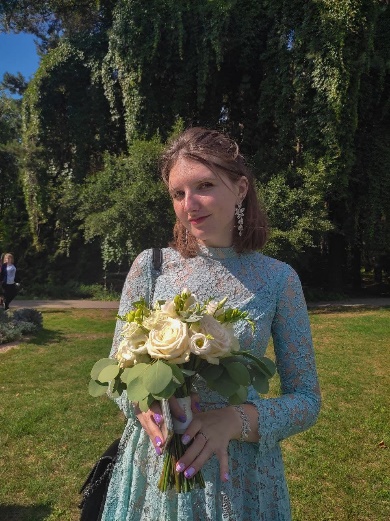 *По желанию выпускника, для открытого представления в сети интернет.ІІ. Результаты обученияІІІ. СамопрезентацияОсновные дисциплины поспециальности, изучаемые в БГТУДисциплины курсового проектированияХимия и физика пленкообразующих веществ;Теоретические основы технологии пленкообразующих веществ; 3. Химическая технология мономеров для производства пленкообразующих веществ;Пигменты для современных лакокрасочных материалов;Химия и технология пленкообразующих веществ и композиций;Пигментирование лакокрасочных материалов;Оборудование и основы проектирования предприятий подотрасли;Модифицирование свойств пленкообразующих полимеров и лакокрасочных материалов;Основы рецептуростроения лакокрасочных материалов;Химия и технология лакокрасочных материалов и покрытий.Прикладная механика;Процессы и аппараты химической технологии;Оборудование и основы проектирования предприятий подотрасли;Химия и технология лакокрасочных материалов и покрытий;Организация производства и управление предприятием.Средний балл подисциплинам специальностиМеста прохождения практикиООО «Лакокраска» г. Лида; BKM HOLDING, г. МинскВладение иностранными языками (подчеркнуть необходимое, указать язык); наличие международныхсертификатов,подтверждающих знание языка: ТОЕFL,FСЕ/САЕ/СРЕ, ВЕС и т.д.начальный;элементарный;средний (французский);продвинутыйсвободное владение.Дополнительное образование (курсы, семинары,стажировки, владение специализированными компьютерными программами и др.)Опытный пользователь ОС Windows, умение работать с программами Microsoft Office, KOMPAS-3D, MathCad..Научно-исследовательскаядеятельность (участие в НИР, конференциях, семинарах, научные публикации и др.)Общественная активностьЖизненные планы, хобби исфера деятельности, в которой планирую реализоватьсяРеализация в качестве высококвалифированного специалиста в лакокрасочной промышленности.Желаемое место работы (область/город/предприятие и др.)г.Минск